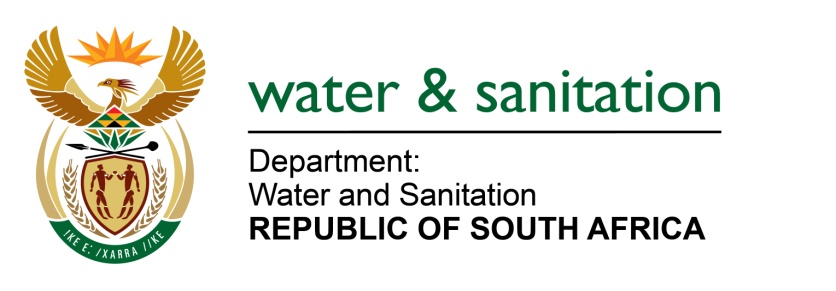 NATIONAL ASSEMBLYFOR WRITTEN REPLYQUESTION NO 2119DATE OF PUBLICATION IN INTERNAL QUESTION PAPER:  05 JUNE 2015(INTERNAL QUESTION PAPER NO. 19)2119.	Ms T E Baker (DA) to ask the Minister of Water and Sanitation:(1)	What amount was spent by her department on environmental rehabilitation due to sewage spills in each province (a) in the (i) 2013-14 and (ii) 2014-15 financial years and (b) since 1 April 2015;(2)	(a) what was the location, (b) cause and (c) nature of the rehabilitation for each spillage?									NW2430E---00O00---REPLY:Table 1 below reflects the amount that was spent by the Department on environmental rehabilitation due to sewage spills in each province (a) in the (i) 2013-14 and (ii) 2014-15 financial years and (b) since 1 April 2015:Table 1(2)(a) Refer to the table below for the (a) location, (b) cause and (c) nature of the rehabilitation for each spillage within the Free State and Mpumalanga provinces.FREE STATE PROVINCE                                 2013/14 (ACIP)2013/14 (RBIG)2014/15 (ACIP)2014/15 (RBIG)	      2015/16 (ACIP Projects under implementation)2015/16 (RBIG Projects under implementation)MPUMALANGA PROVINCE2013-142014-152015-16---00O00---(a)Province(a)(i) 2013-14(a)(ii) 2014-15(b) since 1 April 2015Eastern CapeN/AN/AN/AFree StateR15 850 000 (ACIP)R42 850 000 (ACIP)R18 968 000 (Planned to be spent under ACIP)Free StateR5 000 000 (RBIG)R47 000 000 (RBIG)R90 474 000 ((Planned to be spent under RBIG)GautengN/AN/AN/AKwaZulu-NatalN/AN/AN/ALimpopoN/AN/AN/AMpumalangaR9 000 000 (ACIP)R13, 7m (ACIP)R47m (RBIG)Northern CapeN/AN/AN/ANorth WestN/AN/AN/AWestern CapeN/AN/AN/ALocation (2) (a)Cause (2) (b)Nature of Rehabilitation (2) (c)MunicipalityClocolanNon-functional sewer pump stations due to ageing infrastructureReplaced all pumps, motors & electrical infrastructure Setsoto LMFicksburgCollapsed old sewer pipesUnblocked sewer lines and replaced defective onesSetsoto LMKroonstad Collapsed 1,2 km old asbestos sewer line from Gelukwarts polluting the Vals riverReplaced 1,2km of sewer line.  Moqhaka LMWepenerNon-functional sewer pump station & waste water treatment worksRefurbished all pumps, motors & electrical infrastructure.Naledi LMLocation (2) (a)Cause (2) (b)Nature of Rehabilitation (2) (c)MunicipalityVredefortNon-functional sewer pump station & waste water treatment worksRefurbished all pumps, motors & electrical infrastructure.Ngwathe LMLocation (2) (a)Cause (2) (b)Nature of Rehabilitation (2) (c)MunicipalityTheunissenCollapsed old asbestos line Replaced a length of 500 meters Masilonyana LMBrandfortNon-functional two sewer pump stations due to old infrastructureRefurbished and upgraded the two pump stations.Masilonyana LMWinburgNon-functional one sewer pump station due to old infrastructureRefurbished and upgraded the one pump station.Masilonyana LMVredeNon-functional pumps & motors and electrical infrastructureReplaced pumps and motors and refurbished electrical infrastructurePhumelela LMWadenNon-functional pumps & motors and electrical infrastructureReplaced pumps and motors and refurbished electrical infrastructurePhumelela LMKoffiefonteinNon-functional pumps & motors and electrical infrastructureRefurbished  pumps and motors and refurbished electrical infrastructureLetsemeng LMLocation (2) (a)Cause (2) (b)Nature of Rehabilitation (2) (c)MunicipalityWesselsbronNon-functional electrical and mechanical components at waste water treatment plant.Replaced all non functional electrical & mechanical components.Nala LMKroonstadCollapsed asbestos sewer pipe line in Hill street Collapsed Boitumelo  Marabastad asbestos sewer pipelineNon-functional sewer treatment plantMulti-year projects. Replacing and upgrading the Hill Street sewer pipeline.Replacing and upgrading the sewer pipeline.Upgrading of the sewer treatment plant to meet the demands Moqhaka LMVredefortNon-functional sewer treatment plant and old sewer lineRefurbished  and upgraded the waste water treatment plant and replaced the sewer lineNgwathe  LMLocation (2) (a)Cause (2) (b)Nature of Rehabilitation (2) (c)MunicipalityKoppiesNon-functional electrical and mechanical components at waste water treatment plant.Replace all non-functional electrical & mechanical components.Ngwathe LMReitz and LindleyNon-functional of electrical and mechanical components in pump stationRefurbishment of non-functional of electrical and mechanical componentsNketoana LMKoffiefonteinNon-functional electrical and mechanical components at waste water treatment plant.Replace all non-functional electrical & mechanical components.Letsemeng LMOdendalsrusCollapsed old sewer linesReplacement of collapsed old sewer pipelineMatjhabeng LMMamahabaneOxidation ponds not lined and the sewerage seeps through the nearby environment.Rehabilitation of oxidation pondsMatjhabeng LMWepenarCollapsed old asbestos sewer pipeline and non-functional of two sewer pump station.Replace the collapsed sewer line and refurbish the two sewer pump stations.Naledi LMLocation (2) (a)Cause (2) (b)Nature of Rehabilitation (2) (c)MunicipalityKroonstadCollapsed asbestos sewer pipe line in Hill streetCollapsed Boitumelo  Marabastad asbestos sewer pipelineNon-functional sewer treatment plantMulti-year projects. Replacing and upgrading the Hill Street sewer pipeline.Replacing and upgrading the sewer pipeline.Upgrading of the sewer treatment plant to meet the demandsMoqhaka LMVredefortNon-functional of electrical and mechanical components in pump stationRefurbishment of non-functional of electrical and mechanical componentsNketoana LMLocation (2) (a)Cause (2) (b)Nature of Rehabilitation (2) (c)MunicipalityMhlatikop and KomatipoortAgeing Infrastructure, operating beyond design capacities, poor operation and maintenance  Refurbishment of the WWTW and pump stations Phase 1NkomaziLocation (2) (a)Cause (2) (b)Nature of Rehabilitation (2) (c)MunicipalityMhlatikop and KomatipoortAgeing Infrastructure, operating beyond design capacities, poor operation and maintenance  Refurbishment of the WWTW and pump stations Phase 2NkomaziLeandraAgeing Infrastructure, operating beyond design capacities, poor operation and maintenance  Refurbishment of the WWTWGovern MbekiLocation (2) (a)Cause (2) (b)Nature of Rehabilitation (2) (c)MunicipalityBalfourAgeing Infrastructure, operating beyond design capacities, poor operation and maintenance  Upgrade of the WWTWDipalesengDelmasAgeing Infrastructure, operating beyond design capacities, poor operation and maintenance  Upgrade of the WWTWVictor Khanye LMBotlengAgeing Infrastructure, operating beyond design capacities, poor operation and maintenance  Upgrade of the WWTWVictor Khanye LM